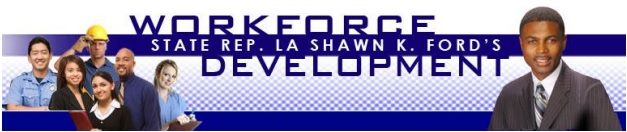 Agricultural Commodity Grader (Meat)Save Job   |   More Like ThisIMPORTANT INFORMATION CONCERNING OPEN CONTINUOUS ANNOUNCEMENTS This is an open continuous announcement and will be used to fill vacancies at various locations as openings occur. New locations may be added to this announcement at any time during the open period; all applicants will be notified via emSalary:$34,759.00 - $68,465.00 / Per YearSeries & Grade:GS-1980-05/09Location(s):Multiple Locations (57)Open Period:9/14/2015 to 1/19/2016Announcement Number:24LS-AMS-OC-2015-0526Department:Department Of AgricultureAgency:Agricultural Marketing ServicePosition Info:Multiple Schedules - PermanentWho May Apply:US Citizens and Nationals; no prior Federal experience is required.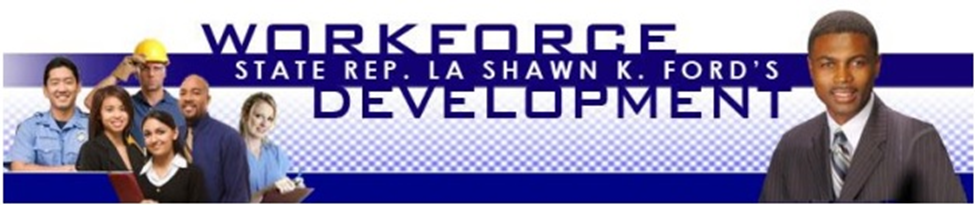 StatisticianSave Job   |   More Like ThisThis announcement will be used to establish a standing inventory of applicants ready to be consider for the Statistician 7/9 level position. Qualified candidates will receive consideration for vacancies as positions become available at the Census Bureau. Qualified candidates will receive consideratiSalary:$43,057.00 - $68,465.00 / Per YearSeries & Grade:GS-1530-07/09Location(s):Multiple Locations (9)Open Period:11/20/2015 to 1/20/2016Announcement Number:WA1550175-JNDepartment:Department Of CommerceAgency:Bureau of the CensusPosition Info:Full Time - Multiple Appointment TypesWho May Apply:United States CitizensVMO (Public Health) (Supervisory Public Health Veterinarian)Save Job   |   More Like ThisIMPORTANT INFORMATION CONCERNING THIS ANNOUNCEMENT This Job Announcement FSIS-2014-VMO-0389 is an open continuous job announcement that is used to collect applications from applicants and fill vacant positions as they become available. When the Human Resources office receives a request to fill a vacSalary:$58,562.00 - $91,255.00 / Per YearSeries & Grade:GS-0701-11/12Location(s):Multiple Locations (537)Open Period:9/28/2015 to 9/27/2016Announcement Number:FSIS-2014-VMO-0389Department:Department Of AgricultureAgency:Food Safety and Inspection ServicePosition Info:Full-Time - PermanentWho May Apply:US Citizens and Nationals; no prior Federal experience is required.VMO (Public Health) (Supervisory Public Health Veterinarian)Save Job   |   More Like ThisIMPORTANT INFORMATION CONCERNING THIS ANNOUNCEMENT This Job Announcement FSIS-2014-VMO-0389 is an open continuous job announcement that is used to collect applications from applicants and fill vacant positions as they become available. When the Human Resources office receives a request to fill a vacSalary:$58,562.00 - $91,255.00 / Per YearSeries & Grade:GS-0701-11/12Location(s):Multiple Locations (537)Open Period:9/28/2015 to 9/27/2016Announcement Number:FSIS-2014-VMO-0389Department:Department Of AgricultureAgency:Food Safety and Inspection ServicePosition Info:Full-Time - PermanentWho May Apply:US Citizens and Nationals; no prior Federal experience is required.CFPB Pathways Internship - Student Trainee NTE (Public Notice Flyer)Save Job   |   More Like ThisPlease note this is a public notice flyer - to apply to a Pathways position - please visit the CFPB's website at http://www.consumerfinance.gov/jobs/ . If there are no positions listed indicating the use of Pathways, then CFPB is not actively recruiting using the programs within Pathways. Please cheSalary:$13.53 - $31.59 / Per HourSeries & Grade:CN-0399/0999-20/30Location(s):Multiple Locations (4)Open Period:10/16/2015 to 10/15/2016Announcement Number:PH-NM-16-1529329Agency:Consumer Financial Protection BureauPosition Info:Full Time - Excepted Service NTEWho May Apply:Student/Internship Program EligiblesCFPB Pathways Recent Graduate (Public Notice Flyer)Save Job   |   More Like ThisPlease note this is a public notice flyer - to apply to a Pathways position - please visit the CFPB's website at http://www.consumerfinance.gov/jobs/ . If there are no positions listed indicated the use of Pathways, then CFPB is not actively recruiting using the programs within Pathways. Please checSalary:$28,140.00 - $96,961.00 / Per YearSeries & Grade:CN-0110/0950/2210/0301/0343/0501/0570/1101/1160-20/51Location(s):Multiple Locations (4)Open Period:10/16/2015 to 10/15/2016Announcement Number:PH-NM-16-1529461Agency:Consumer Financial Protection BureauPosition Info:Full Time - Recent GraduatesWho May Apply:Recent Graduates must have obtained a qualifying associates, bachelorsUnited States CitizensSupervisory Diagnostic Radiologic Technologist (Assistant Chief)Save Job   |   More Like ThisAs a VA professional, your opportunities are endless. Not only is it the largest, most technologically advanced integrated health care system in the Nation, but we also provide many other services to Veterans through the Benefits Administration and National Cemeteries. VA professionals feel good aboSalary:$64,992.00 - $84,489.00 / Per YearSeries & Grade:GS-0647-11/11Location(s):Hines, IllinoisOpen Period:1/4/2016 to 1/18/2016Announcement Number:HN-16-AB-1588857Department:Department Of Veterans AffairsAgency:Veterans Affairs, Veterans Health AdministrationPosition Info:Full Time - Excepted Service PermanentWho May Apply:United States CitizensRetail Hiring Event January 19thLocation: Lincolnwood, IllinoisAT&T IS HIRING RETAIL SALES PROFESSIONALSThroughout the North Shore, IL Area(Skokie, Evanston, Niles, Glenview, Lincolnwood)Are you a People Person?Then you’re an AT&T Person!Join us for a Hiring Event to learn aboutAT&T’s exciting career opportunities and interview with Hiring Managers!
Please join us Tuesday, January 19th from 10:00 a.m. – 5 p.m. at:Doubletree by Hilton 
9599 Skokie Blvd, Skokie, IL 60077We look forward to seeing you Jan 19th!There are retail jobs, and there are retail careers. If you’re passionate about helping people get the most out of the technology they love, you could be a great fit for our retail team. Our motivated employees work directly with our cutting-edge line of products and services. We’re passionate about innovation – and even more passionate about connecting our customers to the future.As a Retail Sales Consultant, you’ll belong to a supportive team in a fast-paced environment. Together, you can connect people to the latest technology – all while meeting sales goals. If you love working with people, then this may be the job for you. From the initial greeting to closing the sale, you will play a big role in shaping the retail experience. Bottom line? You are the go-to customer service expert.Sharing your knowledge with our growing customer base comes with many rewards. Start with the paycheck: Base plus commission. Our current full-time Retail Sales Consultants earn an average of $50,636 in total compensation in the first year when successfully meeting or exceeding sales goals. Our top sellers earn an average of $57,511 per year.You’ll also gain an amazing benefits package, including:Ongoing paid trainingExciting career pathsSupportive team environmentEmployer-provided mobile deviceMedical/dental coverage401(k) planTuition reimbursementPaid time offNot to mention some pretty cool perks, like:One of our latest devices and a service plan. Using our technology, gain first-hand expertise to share with our customers.Discounts on accessories and additional AT&T products and services. That means you always have access to the coolest gadgets around.A spring and fall fund to spend on a wide range of Team Color apparel. You’ll even receive a welcome kit of fun gear to get you started (including two shirts).To qualify, we’d like you to have 1 to 3 years of retail or customer-facing sales experience. Apply now.CMS EMPLOYMENT Testing is offered on easy to use touch screen computers. Applicants are allowed at least 90 minutes to answer the questions on automated tests. On tests with a larger number of questions or more complex questions (Human Resources Assistant & Associate; Data Processing Specialist & Administrative Specialist; Disability Claims Adjudicator Trainee; Insurance Analyst II; Revenue Tax Specialist Trainee; Social Services Career Trainee; Telecommunicate Trainee), more time is allowed to complete the exam.Public use copiers are not available at the Assessment Centers. Therefore, it is important that applicants bring with them copies of their application for each title and test option for which they want to test.Chicago Office: 
James R. Thompson Center
100 W. Randolph, Suite 3-300
Chicago, IL 60601-3220
(312) 793-3565 (voice) 
Illinois Relay Center (800) 526-0844MONDAY, TUESDAY, WEDNESDAY, THURSDAY ONLY -- Flexible Schedule TestingCheck in time for tests - clerical and non-clerical is anytime between 8:00 a.m. - 1:30 p.m. (Exception for Data Processing Administrative Specialist, Data Processing Specialist, Disability Claims Adjudicator Trainee, HR Asst., HR Assoc., Insurance Analyst II, Revenue Tax Spec. Tr., Social Services Career Trainee, Telecommunicate Trainee and Dictation exams; for these titles you must arrive and be ready to test before 12:30 p.m.)***NOTE: A government-issued photo ID is required in order to enter the JRTC building.GET MORE INFO: http://work.illinois.gov/default.htmAviation Safety Inspector -Air Carrier OperationsSave Job   |   More Like ThisTo access a list of Flight Standards Duty Locations, please visit our website at http://www.faa.gov/about/office_org/field_offices/fsdo/ . Amendment Date: 11/03/2015 Amendment Note: Aviation Safety Inspectors must be physically able to perform the duties of the position in a safe and efficient manneSalary:$42,399.00 - $79,936.00 / Per YearSeries & Grade:FG-1825-9/12Location(s):FAA Flight Standards Locations, United StatesOpen Period:3/26/2015 to 3/24/2016Announcement Number:FAA-AMH-15-ACO-38354Department:Department Of TransportationAgency:Federal Aviation AdministrationPosition Info:Full Time - PermanentWho May Apply:U.S. Citizens.Aviation Safety Inspector - General Aviation MaintenanceSave Job   |   More Like ThisTo access a list of Flight Standards Duty Locations, please visit our website at http://www.faa.gov/about/office_org/field_offices/fsdo/ . Amendment Date: 11/03/2015 Amendment Note: Notes Business Component: FAA, Aviation Safety, Flight Standards ServicesSalary:$42,399.00 - $79,936.00 / Per YearSeries & Grade:FG-1825-9/12Location(s):FAA Flight Standards Locations, United StatesOpen Period:3/26/2015 to 3/24/2016Announcement Number:FAA-AMH-15-GAM-38355Department:Department Of TransportationAgency:Federal Aviation AdministrationPosition Info:Full Time - PermanentWho May Apply:U.S. CitizensAviation Safety Inspector - Air Carrier MaintenanceSave Job   |   More Like ThisTo access a list of Flight Standards Duty Locations, please visit our website at http://www.faa.gov/about/office_org/field_offices/fsdo/ . Amendment Date: 11/03/2015 Amendment Note: Aviation Safety Inspectors must be physically able to perform the duties of the position in a safe and efficient manneSalary:$42,399.00 - $79,936.00 / Per YearSeries & Grade:FG-1825-9/12Location(s):FAA Flight Standards Locations, United StatesOpen Period:3/26/2015 to 3/24/2016Announcement Number:FAA-AMH-15-ACM-38356Department:Department Of TransportationAgency:Federal Aviation AdministrationPosition Info:- PermanentWho May Apply:U.S. CitizensUnited States CitizensTransportation Security Officer (TSO)Save Job   |   More Like ThisSalary Information: The salary range listed above includes locality pay of 25.44% . The current starting hourly rate for this position is $16.59. Hiring: TSA may apply a gender-specific (male or female) hiring preference to fill TSO positions in order to meet security mission and same gender pat-dowSalary:$16.59 - $23.70 / Per HourSeries & Grade:SV-1802-D/DLocation(s):Chicago, IllinoisOpen Period:1/8/2016 to 1/22/2016Announcement Number:ORD-F09-P001Department:Department Of Homeland SecurityAgency:Transportation Security AdministrationPosition Info:Part-Time - PermanentWho May Apply:Open to All U.S. Citizens and U.S. Nationals Air Traffic Control SpecialistSave Job   |   More Like ThisBusiness Component: Air Traffic Organization, various Terminal and En Route (Center) air traffic facilities FAA-WideSalary:$37,815.00 - $142,767.00 / Per YearSeries & Grade:AT-2152-AG/AGLocation(s):FAA - Air Traffic Locations, United StatesOpen Period:12/21/2015 to 6/21/2016Announcement Number:FAA-ATO-16-ATC-EXP-44955Department:Department Of TransportationAgency:Federal Aviation AdministrationPosition Info:Full Time - PermanentWho May Apply:U.S. Citizens - CANDIDATE MUST HAVE A MINIMUM OF 52 WEEKS POST CERTIFICATIONStudent ExternSave Job   |   More Like ThisThe IHS is the principal federal health care provider and health advocate for American Indians and Alaska Natives (AI/AN). The IHS goal is to raise Indian health status to the highest possible level. IHS provides leadership and direction to programs and activities designed to improve health outcomesSalary:$25,434.00 - $62,920.00 / Per YearSeries & Grade:GS-0699-03/09Location(s):Location Negotiable After Selection, United StatesOpen Period:12/1/2015 to 1/15/2016Announcement Number:IHS-16-HQ-1548024-ESEP/MPDepartment:Department Of Health And Human ServicesAgency:Indian Health ServicePosition Info:Full Time - Internships NTE 120 daysWho May Apply:Open to all students that are currently enrolled in a Health Professions-All U.S. Citizens No previous Federal Service is required.What is the CTA Second Chance Program?The CTA Second Chance Program is an initiative offered in conjunction with the City of Chicago and social service agencies throughout the city. Working closely with the Department of Family and Support Services, hard-to-place individuals are given an opportunity to obtain full-time employment and training which may enable a start of a long-term, meaningful career.How to applyJobseekers need to actively participate in one of the 13 designated agencies' work readiness programs.  The CTA Second Chance program is in regular communication with the agencies listed below.  The agencies' top participants are referred to CTA for the bus servicer and rail car servicer Second Chance positions. Click Here For the 13 Designated Agencies What are the eligibility requirements and qualifications?Job seekers interested in participating must:Reside within the City of ChicagoBe 18 years or olderParticipate in 8-10 weeks of Job Readiness Training and obtain a certificate of completion from one of the13 referring agencies.Second Chance participants that are referred are required to be released from the following:House arrest (wearing metal band/bracelet)Drug/alcohol program (i.e. Methadone treatment)Work release centerHow many Second Chance positions are available?Up to 265 Second Chance participants may be employed by CTA in one calendar year. Start and end dates per Second Chance participant are on a rolling basis.How long does the program last?Based on job performance and attendance, a participant may serve for 12 months or more. How much does the program pay?Participants are paid at a rate of $10.00 per hour and may work up to 40 hours per week. Pay checks are issued on a bi-weekly pay period.How is a participant selected?As positions become available, CTA contacts the referring agencies. Referring agencies recommend applicants who they have screened and who have successfully completed the job readiness program.Once the referring agency recommends an applicant, what happens?Applicants are fingerprinted for background processing.Applicants complete a medical review.If the applicant passes background and medical what are the next steps?Orientation/pre-hireApplicants attend a new employee orientation thoroughly outlining program guidelines, eligibility requirements, job functions, placements, and Union participation.Completion of all hiring documentation and application insertsTrainingParticipants are required to complete a (paid) safety training prior to reporting to assigned work location.Once in the program, what are the expectations?30-day reviews are conducted throughout the duration by immediate supervisors within their assigned work locationThe overall performance and attendance/tardiness of each apprentice is scored.Supervisors and apprentices are required to review the scoring of the evaluations, solicit feedback and address any questions or concerns.Agencies provide individual case management on each apprentice and maintain periodic contact.What happens when the participant successfully completes the program?Participants in good standing receive a certificate of completion and letter of reference from CTA.Providing there are no additional arrests or convictions on the participant's record, the Second Chance program participant is encouraged to apply for CTA vacancies.Who can you call if you have questions?If you still have questions about this program, you can contact the CTA Second Chance Hotline - 312-681-2293.10 Reasons to Consider Joining the Armed ForcesWhether you are considering the military out of a sense of Patriotism or duty, for action and adventure, or for a steady job in a depressed economy, there is something for everyone. Here are 10 reasons the military may be a good fit for you.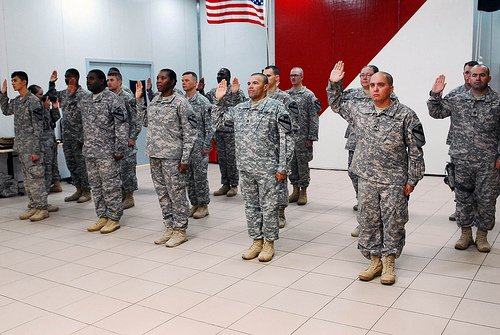 1. Patriotism, defending our nation, and a sense of duty. Military service is a time-honored way to serve others first. Walter Reuther is quoted as saying, “There is no greater calling than to serve your fellow men. There is no greater contribution than to help the weak. There is no greater satisfaction than to have done it well.” (Source). This quote sums up what it means to serve. When you join the military, you learn the true meaning of service.2.  Jobs in a down economy. The US has experienced a difficult economy over the last few years, including high levels of unemployment, rising costs, and the outsourcing of many jobs. If you are looking for employment, consider the military, which continues to offer jobs for those who are qualified medically and academically, and who do not have an extensive criminal record.3.  Pay and benefits. A new second lieutenant starts at over $36,000 a year plus full benefits, not including added monthly allowances of up to $3,000, depending on where he or she is stationed. An enlisted person starts at around $20,000 a year plus full benefits, not including added monthly allowances of up to $1,500 depending on where he or she is stationed. Enlistment and re-enlistment bonuses can be over $20,000. After serving only 3 years, some nuclear trained enlisted members in the Navy receive bonuses of $90,000 for re-enlisting. Student loans can be relieved by up to $65,000. The military is also one of the few places where you can get a full pension after serving 20 years or more. Military can reach 50-75% of the average of your final three years base salary. In some instances, you can receive more than 75% of your base pay in retirement.4.  Full medical coverage for you and your family. Military members are immediately eligible for full health care benefits for themselves and their immediate family members as soon as they enter the service, and if you stay through until retirement, you and your family can take these benefits with you when you leave the military. These health benefits extend to immediate family (e.g. spouses and children, and sometimes dependent parents). You may also be eligible for temporary military healthcare benefits after you leave the service.5. Skills and training. The military provides advanced technical training in a variety of career fields and also offers opportunities for additional training when you are off-duty. Many military members are able to attend college that is often paid for by tuition assistance. You can use your training opportunities to advance within your career field, earn certifications or degrees, or prepare yourself to transition back into civilian life.6. Leadership opportunities. Military leadership is a great way to get your resume for your next career. If you were to hire someone, would you want to hire someone with proven skills and experience and a degree, or someone right out of high school/college? Give me the experienced professional any day of the week! (More tips for creating your post-military resume).7. Travel opportunities and vacation time. The military has installations all around the world and pays for you and your family to get there and back. Your off duty time is yours and you are free to travel and see the world. The military gives you 30 days of paid leave per year, not including weekends and federal holidays, depending on your job.Benefits after Leaving the Service8.  Education opportunities after you leave the military. The new GI Bill pays veterans who served at least 36 months a monthly living stipend and full tuition to pay for college, after they leave the military. Depending on how long the service member commits, this GI Bill can be transferred to spouses and children.9.  Buy a home with no money down with a VA Loan. The Veterans Affairs office offers veterans a way to purchase a home with no money down through the VA Loan. This makes it easier to purchase a home while you are serving, or after you have left the service.10.  A military retirement is worth millions. An officer with 20 years of service, who earns over $100,000 per year, could retire with a pension of over $48,000 per year for life in his or her 40’s and start a second career. Imagine earning over $4000 per month for the rest of one’s life, starting at age 42. This equates to an accumulative pay of $480,000, $960,000, $1.4 million in 10, 20, and 30 years, respectively, in addition to having full health care coverage and an income from a second job, if desired. (Oh, and those numbers don’t account for annual cost of living adjustments which increase your monthly pension). 